Exercise 2                                           A1                                        Weather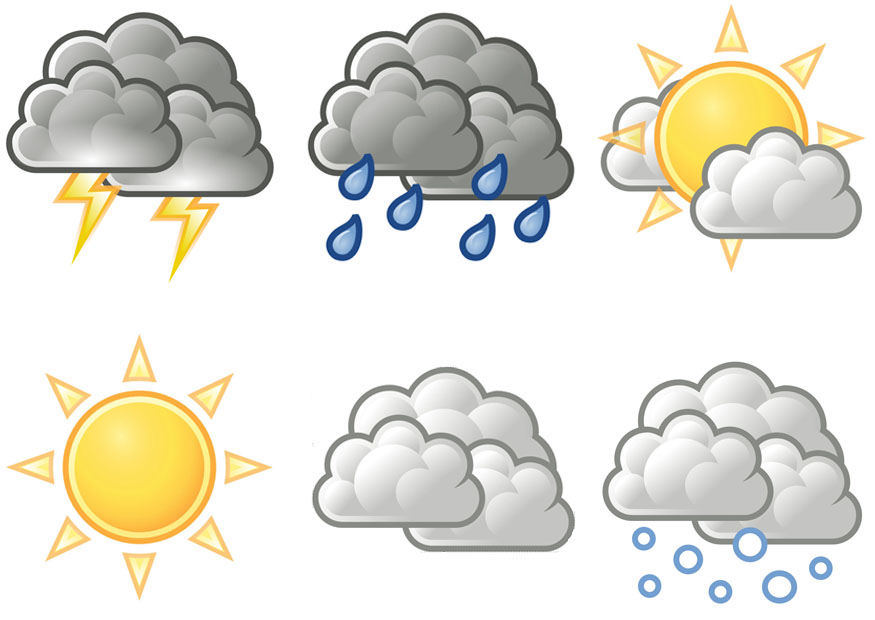 Listen and write what the weather will be like tomorrow.It will be …………………………….. in the morning.Then it will be ……………………… in the afternoon. It will ………………at night.Key: 1. Sunny 2. Cloudy 3. Rain Transcript:  Well, tomorrow, we will have a sunny day in the morning but later it will be cloudy in the afternoon. At night, it will be even worse as it will rain heavily….Name: ____________________________    Surname: ____________________________    Nber: ____   Grade/Class: _____Name: ____________________________    Surname: ____________________________    Nber: ____   Grade/Class: _____Name: ____________________________    Surname: ____________________________    Nber: ____   Grade/Class: _____Assessment: _____________________________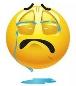 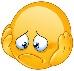 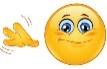 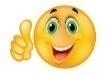 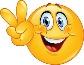 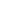 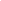 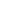 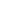 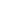 Date: ___________________________________________________    Date: ___________________________________________________    Assessment: _____________________________Teacher’s signature:___________________________Parent’s signature:___________________________